Activité 6. Reconstituez l’invitation de Théo.Apporte ta guitare.J’organise une fête le samedi 26 mai de 18h00 à 23h00 ?pour mon anniversaire.La fête est chez moi.Confirme avant le 20 mai.Activité 7. Lisez le profil d’Hélène sur sa page web. Quels cadeaux ses copains vont lui offrir? Je m’appelle Hélène. J’ai 14 ans. J’habite à Bordeaux et je suis élève en troisième. J’adore le cinéma et la musique, toutes les musiques. Je joue de la guitare. Je rêve d’aller à Paris pour la fête de la musique. Je n’aime pas la lecture et le sport.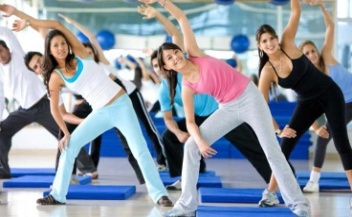 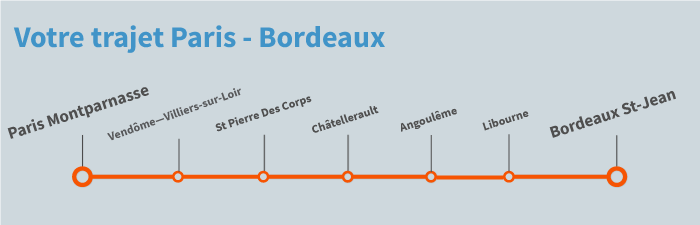 a. Un abonnement  à une salle de gymc. Un aller-retour pour Paris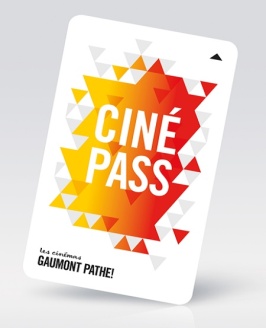 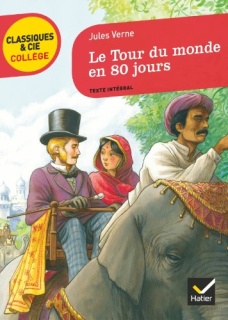 b. Un ciné pass pour un mois d. Un roman 